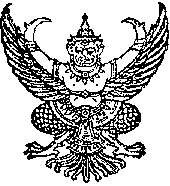 ประกาศเทศบาลตำบลบ้านใหม่เรื่อง  เชิญชวนยื่นเอกสารเสนอราคาจัดซื้อครุภัณฑ์ และวัสดุดับเพลิง--------------------------------------	ด้วยเทศบาลตำบลบ้านใหม่  มีความประสงค์เชิญชวนผู้สนใจยื่นเอกสารเสนอราคาจัดซื้อครุภัณฑ์ และวัสดุดับเพลิง ตามรายการดังนี้ครุภัณฑ์ตู้เก็บถังดับเพลิง ขนาด 40x70x20 เซนติเมตร   จำนวน 50 ตู้  ราคากลาง  1,300.-บาท/ตู้ครุภัณฑ์ถังดับเพลิงเคมีแห้งขนาด 15 ปอนด์  จำนวน  50  ถัง ราคากลาง  1,100.-บาท/ถังสายส่งน้ำดับเพลิงชนิดใยสังเคราะห์ ขนาด 1.5 นิ้ว ยาว 20 เมตร(วัสดุ) จำนวน 6 เส้น ราคากลาง  9,000.- บาท/เส้นสายส่งน้ำดับเพลิงชนิดใยสังเคราะห์ ขนาด 2.5 นิ้ว ยาว 20 เมตร(วัสดุ) จำนวน  4 เส้น ราคากลาง  11,000.-บาท/เส้นผู้มีสิทธิเสนอราคาจะต้องมีคุณสมบัติ   ดังต่อไปนี้เป็นผู้มีอาชีพขายพัสดุที่ประกาศซื้อดังกล่าวไม่เป็นผู้ที่ถูกระบุชื่อไว้ในบัญชีรายชื่อผู้ทิ้งงานของทางราชการและได้แจ้งเวียนชื่อแล้วไม่เป็นผู้ได้รับเอกสิทธิ์หรือความคุ้มกัน ซึ่งอาจปฏิเสธไม่ยอมขึ้นศาลไทย  เว้นแต่รัฐบาลของผู้เสนอราคาได้มีคำสั่งให้สละสิทธิ์ความคุ้มกันเช่นว่านั้นไม่เป็นผู้มีผลประโยชน์ร่วมกันกับผู้เสนอราคารายอื่นที่เข้าเสนอราคาให้แก่ เทศบาลตำบลบ้านใหม่  ณ วันประกาศ หรือไม่เป็นผู้กระทำการอันเป็นการขัดขวางการแข่งขันราคาอย่างเป็นธรรมในการ
ประกาศครั้งนี้5.	บุคคลหรือนิติบุคคลที่จะเข้าเป็นคู่สัญญาต้องไม่อยู่ในฐานะเป็นผู้ไม่แสดงบัญชีรายรับรายจ่ายหรือแสดงบัญชีรายรับรายจ่ายไม่ถูกต้องครบถ้วนในสาระสำคัญ6.	คู่สัญญาต้องรับและจ่ายเงินผ่านบัญชีธนาคาร เว้นแต่การจ่ายเงินแต่ละครั้งซึ่งมีมูลค่าไม่เกิน
สามหมื่นบาทคู่สัญญาอาจจ่ายเป็นเงินสดก็ได้	กำหนดยื่นเอกสารเสนอราคาในวันที่  29  มิถุนายน  2559 ถึงวันที่ 12  กรกฎาคม  2559 ระหว่างเวลา 08.30 น.  ถึงเวลา 16.30 น.   ณ  งานพัสดุ เทศบาลตำบลบ้านใหม่ อำเภอเมือง  จังหวัดนครราชสีมา	ผู้สนใจสามารถดูรายละเอียดได้ที่เว็บไซต์  www.tambonbanmai.go.th หรือ สอบถามทางโทรศัพท์หมายเลข 0-4428-2783 ต่อ 23 ในวันและเวลาราชการ	ประกาศ ณ วันที่   29  มิถุนายน  พ.ศ. 2559	      (นายสกุลชัย  สุภิมารส)                                                        รองนายกเทศมนตรี รักษาราชการแทน				                              นายกเทศมนตรีตำบลบ้านใหม่การเปิดเผยราคากลางและการคำนวณราคากลางการจัดซื้อจัดจ้างซึ่งมิใช่งานก่อสร้างตารางแสดงวงเงินงบประมาณที่ได้รับจัดสรรและราคากลาง(ราคาอ้างอิง)ในการจัดซื้อจัดจ้างที่มิใช่งานก่อสร้าง						(นายสกุลชัย  สุภิมารส)					  รองนายกเทศมนตรี รักษาราชการแทน					       นายกเทศมนตรีตำบลบ้านใหม่           1.  ชื่อโครงการ จัดซื้อครุภัณฑ์ งานป้องกันและบรรเทาสาธารณภัย สำนักปลัดเทศบาล      /หน่วยงานเจ้าของโครงการ เทศบาลตำบลบ้านใหม่ อำเภอเมือง จังหวัดนครราชสีมา           2. วงเงินงบประมาณที่ได้รับจัดสรร  157,850.-บาท           3. วันที่กำหนดราคากลาง (ราคาอ้างอิง)   29   มิถุนายน  2559     เป็นเงิน  120,000.-บาท (-หนึ่งแสนสองหมื่นบาทถ้วน-)      3.1  ตู้เก็บถังดับเพลิง ขนาด 40x70x20ซม. จำนวน 50 ตู้ ราคา/ตู้   1,300.-บาท      3.2  ถังดับเพลิงเคมีแห้ง ขนาด 15 ปอนด์  จำนวน 50 ถัง  ราคา/ถัง   1,100.-บาท           4. แหล่งที่มาของราคากลาง (ราคาอ้างอิง) สืบราคาท้องตลาด           5. รายชื่อเจ้าหน้าที่ผู้กำหนดราคากลาง (ราคาอ้างอิง) ทุกคน               5.1 นายภัคพล  พัตน์นอก   ตำแหน่ง  นักป้องกันบรรเทาสาธารณภัยปฏิบัติการ               5.2 นายธนาวุฒิ  บุญญานุสนธิ์  ตำแหน่ง  หัวหน้าฝ่ายแบบแผนและก่อสร้าง               5.3  นายบัณฑิต  ทรงประโคน  ตำแหน่ง  นักพัฒนาชุมชนปฏิบัติการ           1.  ชื่อโครงการ จัดซื้อวัสดุงานป้องกันและบรรเทาสาธารณภัย สำนักปลัดเทศบาล      /หน่วยงานเจ้าของโครงการ เทศบาลตำบลบ้านใหม่ อำเภอเมือง จังหวัดนครราชสีมา           2. วงเงินงบประมาณที่ได้รับจัดสรร  105,000.-บาท           3. วันที่กำหนดราคากลาง (ราคาอ้างอิง)   29  มิถุนายน  2559     เป็นเงิน  98,000.-บาท (-เก้าหมื่นแปดพันบาทถ้วน-)      3.1  สายส่งน้ำดับเพลิงชนิดใยสังเคราะห์ ขนาด 1.5 นิ้ว ยาว 20 เมตร  จำนวน 6 เส้น ราคา/เส้น  9,000.-บาท      3.2  สายส่งน้ำดับเพลิงชนิดใยสังเคราะห์ ขนาด 2.5 นิ้ว ยาว 20 เมตร จำนวน 4 เส้น ราคา/เส้น  11,000.-บาท           4. แหล่งที่มาของราคากลาง (ราคาอ้างอิง) สืบราคาท้องตลาด           5. รายชื่อเจ้าหน้าที่ผู้กำหนดราคากลาง (ราคาอ้างอิง) ทุกคน               5.1 นายภัคพล  พัตน์นอก   ตำแหน่ง  นักป้องกันบรรเทาสาธารณภัยปฏิบัติการ               5.2 นายธนาวุฒิ  บุญญานุสนธิ์  ตำแหน่ง  หัวหน้าฝ่ายแบบแผนและก่อสร้าง               5.3  นายบัณฑิต  ทรงประโคน  ตำแหน่ง  นักพัฒนาชุมชนปฏิบัติการ